NIVELES DE ÉXITO O LOGRO: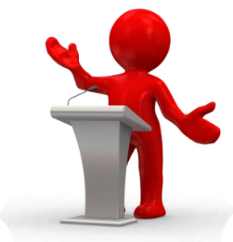 RÚBRICA DE EXPOSICIÓN ORAL.01234CONTENIDO (40 %)Secuenciación lógica de la información Introducción-Cuerpo-Conclusión.Documentación, información bien elegida.Dominio del tema, fluidez. (No se limita a leer)Vocabulario rico, variado, técnico y adecuado.Extensión y tiempo adecuados.EXPRESIÓN (20 %)Forma adecuada de dirigirse a la audiencia. Madurez en el discurso. Uso de conectores ricos y variados. Coherencia.No abusa de muletillas. HABILIDADES EXPOSITIVAS (20%)Postura erguida, frontal a la audiencia.Vocalización, pronunciación, ritmo, volumen y entonación adecuados.Lenguaje corporal adecuado. Capta la atención de la audiencia.Señala las diapositivas con naturalidad mientras habla.SOPORTE (20%)Utilización de diapositivas para apoyar la exposición, con:Palabras clave. (Escaso texto) Gráficos, fotografías, imágenes, mapas, esquemas…Formato (fondo, letra, tamaño de letra e imágenes,…)Corrección (no hay faltas de ortografía)01234NuloInsuficienteSuficienteNotableExcelente